Supplementary Table 1. Sequences for real-time PCR primers 1 GAPDH, reduced glyceraldehyde-phosphate dehydrogenase; ACC, acetyl-CoA carboxylase; FAS, fatty acid synthetase; SREBP, sterol-regulatory element-binding protein; LXR, the liver X receptor; FXR, farnesoid X receptor; ACOX, acyl-CoA oxidase; LCAD, long-chain acyl-CoA dehydrogenase; PPAR, peroxisome proliferator activated receptor.2 F, forward; R, reverse.Supplementary Table 2. Alpha diversity of ileal microbiota of aged laying hensSupplementary Figure 1. Composition of gut microbiota at various taxonomic levels of layers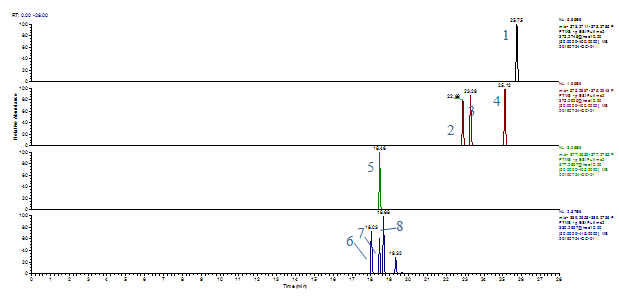 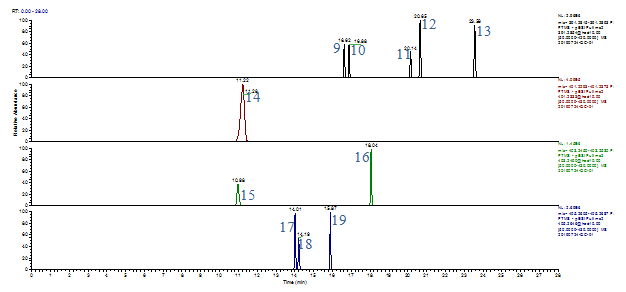 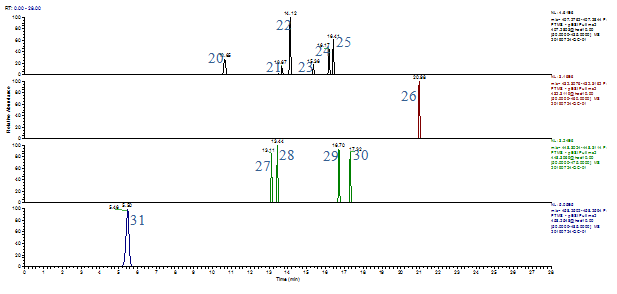 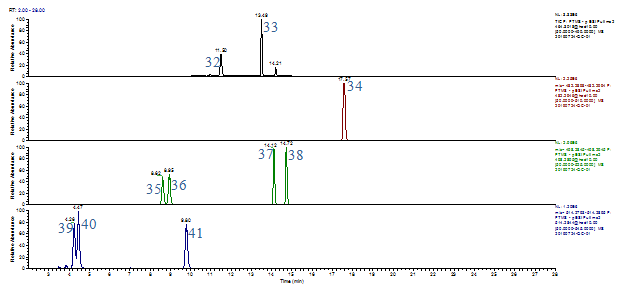 Supplementary Figure 2. Ion recording chromatograms of bile acid standard solutions. (1) DHLCA (dehydrolithocholic acid); (2) ALCA (allolithocholic acid); (3) ILCA (isolithocholic acid); (4 LCA (lithocholic acid); (5) 23-NDCA (23-Nordeoxycholic acid); (6) 7-KLCA (7-ketolithocholic acid); (7) 12-KLCA (12-ketolithocholic acid); (8) ApCA (apocholic acid); (9) UDCA (ursodeoxycholic acid); (10) HDCA (hyodeoxycholic acid); (11) CDCA (chenodeoxycholic acid); (12) DCA (deoxycholic acid); (13) IDCA (isodeoxycholic acid); (14) DHCA (dehydrocholic acid); (15) 7,12-DKLCA (7,12-diketolithocholic acid); (16) 6,7-DKLCA (6,7-diketolithocholic acid); (17) 7-KDCA (7-ketodeoxycholic acid); (18) 12-DHCA (12-dehydrocholic acid); (19) 3-DHCA (3-dehydrocholic acid); (20) UCA (ursocholic acid); (21) αMCA (α-muricholic acid); (22) βMCA (β-muricholic acid); (23) λMCA (λ-muricholic acid); (24) AlCA (allocholic acid); (25) CA (cholic acid); (26) GLCA (glycolithocholic acid); (27) GUDCA (glycoursodeoxycholic acid); (28) GHDCA (glycohyodeoxycholic acid); (29) GCDCA (glycochenodeoxycholic acid); (30) GDCA (glycodeoxycholic acid); (31) GDHCA (glycodehydrocholic acid); (32) GλMCA (glyco-λ-muricholic acid); (33) GCA (glycocholic acid); (34) TLCA (taurolithocholic acid); (35) TUDCA (tauroursodeoxycholic acid); (36) THDCA (taurohyodeoxycholic acid); (37) TCDCA (taurochenodeoxycholic acid); (38) TDCA (taurodeoxycholic acid); (39) TαMCA (tauro α-muricholic acid); (40) TβMCA (tauro β-muricholic acid); (41) TCA (taurocholic acid).Genes1Primer sequence2 (5′-3′)Accession no.GAPDHF:TGCTGCCCAGAACATCATCCNM_204305R:ACGGCAGGTCAGGTCAACAAACCF:AATGGCAGCTTTGGAGGTGTNM205505R:TCTGTTTGGGTGGGAGGTGFASF:CCAACGATTACCCGTCTCAAJ03860R:CAGGCTCTGTATGCTGTCCAASREBP1cF:GCCCTCTGTGCCTTTGTCTTCAY029224R:ACTCAGCCATGATGCTTCTTCCLXRαF:CAAAGGGAATGAATGAGCAF492498R:AGCCGAAGGGCAAACACFXRF:AGTAGAAGCCATGTTCCTCCGTTAF492497R:GCAGTGCATATTCCTCCTGTGTCACOXF:ATGTCACGTTCACCCCATCCNM001006205R:AGGTAGGAGACCATGCCAGTLCADF:CGTGGTGATTGTGGTTACGGTTANM_001006511R:TGTTCTCTTTCCCAAGCAAGGCPPARαF:TCCTTCCCGCTGACCAAAAF163809R:TCCTGCACTGCCTCCACAPPARγF:CGAGGAGTCTTCCAACTCAF163811R:CCTGATGGCATTATGTGAACE estimatorChao1 estimatorSimpson indexShannon indexControl82.35±3.8882.99±5.570.24±0.021.87±0.07Treatment88.96±9.9989.34±11.110.20±0.062.02±0.22P-value0.1610.2390.2220.145A. At phylum levelB. At class level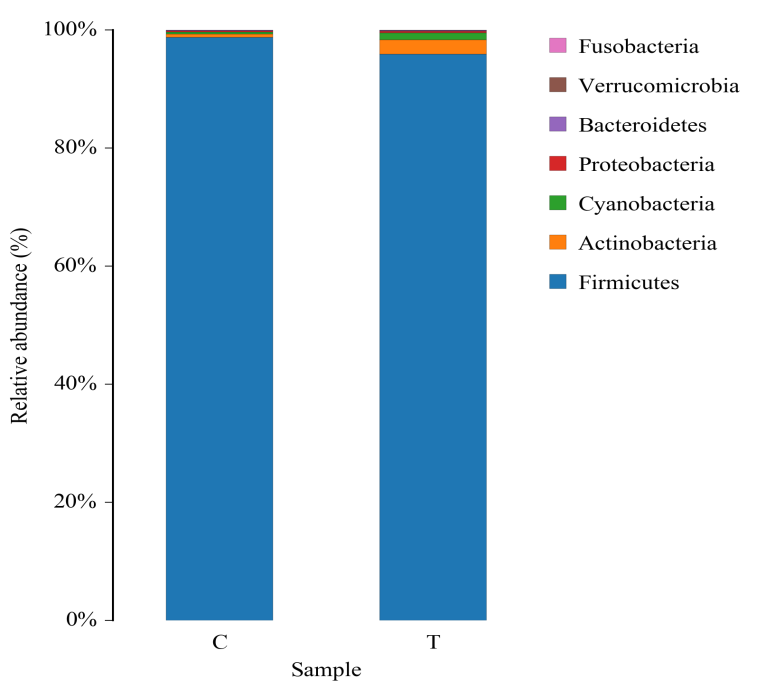 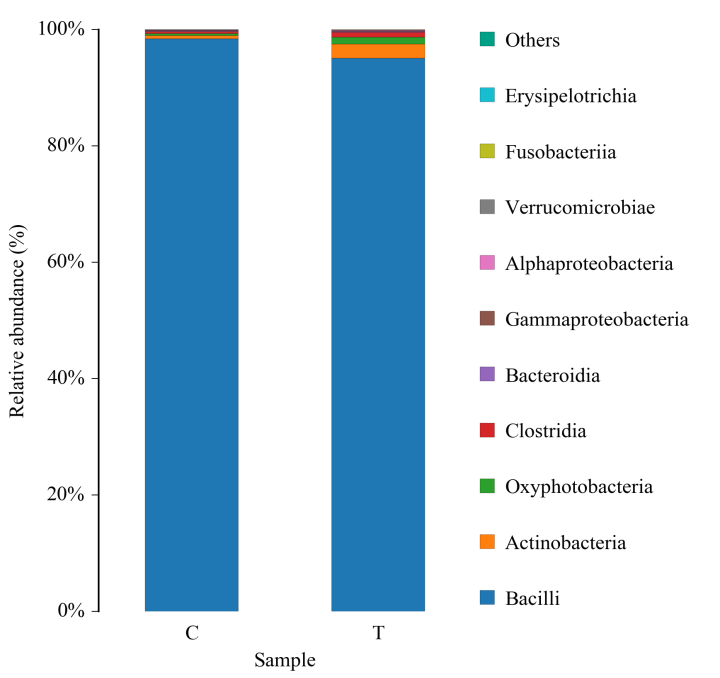 C. At order levelD. At family level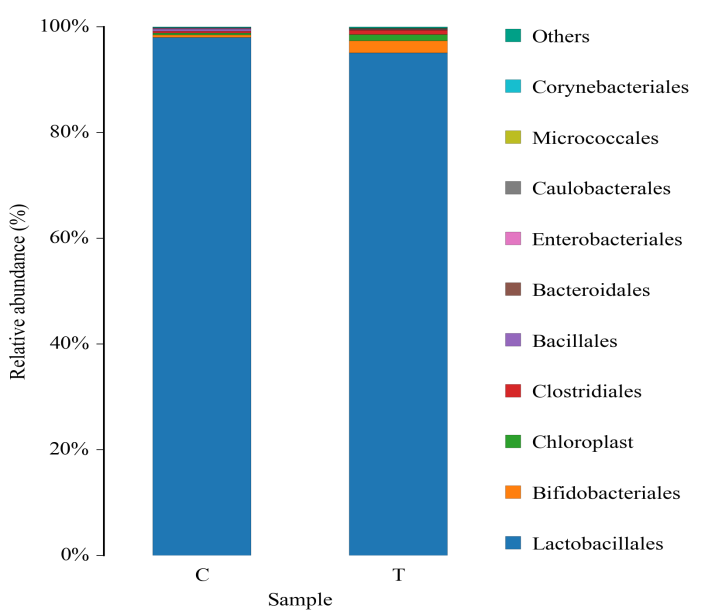 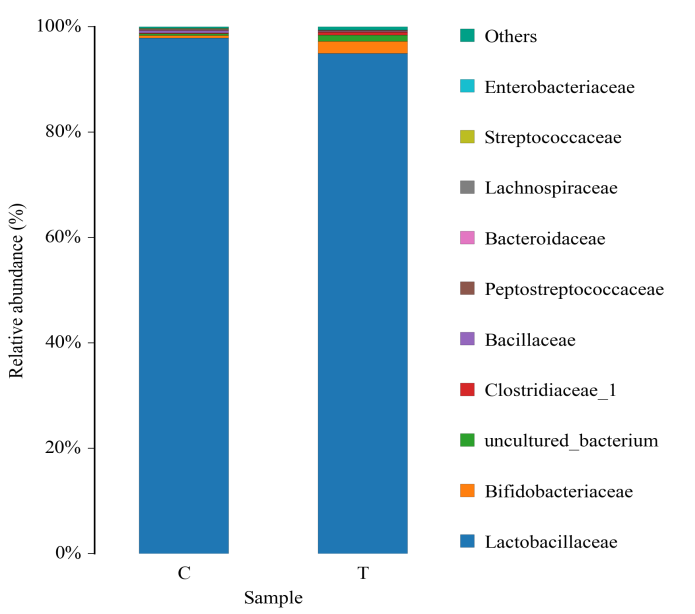 E. At genus level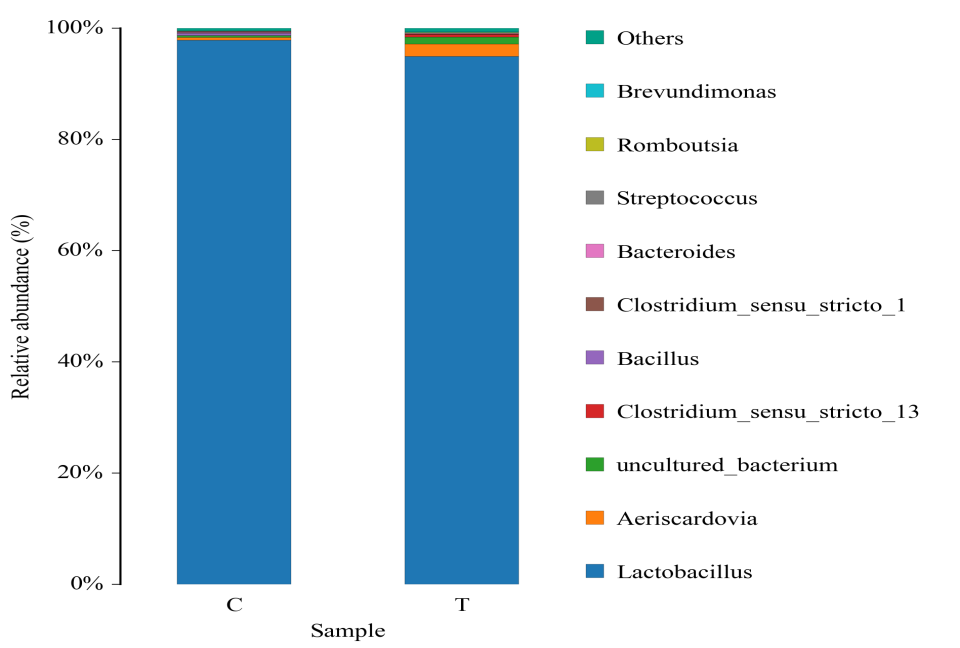 